VBS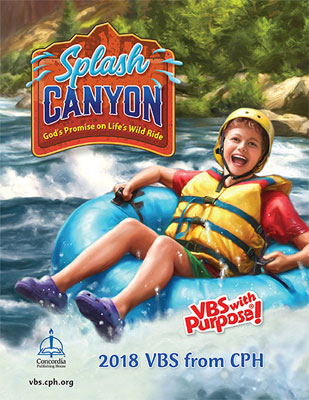 The date for Zion’s VBS has been set for July 15-19. The theme for this year is “Splash Canyon – God’s Promise on Life’s Wild Ride” Each evening there will be classes for those who are 4 yrs. old through 6th grade. Be sure to bring a friend!  A registration form is available in the narthex.  You may download a registration form from our website www.zionkearney.com or go to vbsmate.com/zionkearney to register online.We need adult & youth volunteers to help with VBS, please speak with Pastor Gaunt or email him at doug.gaunt@zionkearney.org. Thank YouThe Smidt family would like to extend a very heartfelt and sincere thank you to everyone who has kept Wyatt and their family in their prayers.  Thank you to all of those who attended the fund raiser and who have given money on their go-fund-me page.  They cannot express enough how much the support has meant to them. AMAZONSchool NewsThere is a first grade teaching position available in our school for the next school year.  Please contact Mr. Splittgerber for more information.  anthony.splittgerber@zionkearney.orgStewardship NoteActs 2:1 – “When the day of Pentecost arrived, they were all together in one place.” Pentecost was the Old Testament harvest festival: a time of thanksgiving, bounty, and the giving of gifts. How appropriate that in the New Testament it takes on the meaning of a new harvest: the ripe fields of the nations, bringing in the elect of every tribe and tongue to sing the Lord’s praise. Every farmer knows that it is God who gives the increase and that the harvest calls for thanksgiving.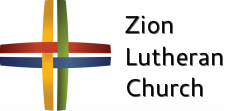 Announcements – May 20, 2018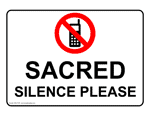 Thou shalt silence your cell phone during worship.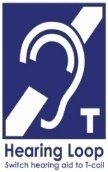 Our sanctuary has a HEARING LOOP.  Please switch hearing aids to T-coil mode.  We have 2 headsets and receivers for use by those without hearing aids. Ask an usher for                 assistance. Forgot your offering?  Don’t have your checkbook or cash? Today or any day you can visit our website at zionkearney.com and click on the “giving” tab.  Or, text “zionkearney” (one word) to 77977.  You’ll receive a text back with instructions to start giving.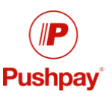 For Your Safety and Security … all exterior doors are locked 15 minutes after the church service begins.  If you are running late please go to the west door for access to the sanctuary.Graduate Reception-TodayToday during the bible study hour, our youth group will recognize our High School graduates.  All are encouraged to join us for a slice of cake and an opportunity to congratulate our graduates.  The graduating class of 2018 is:  Bailey Bates, Abigail DeLoach, Masie Dulitz, Madison Eckhoff, Anthony Wilbur, Cody Willers, Alexis Wommer, and Taylor Zehendner.  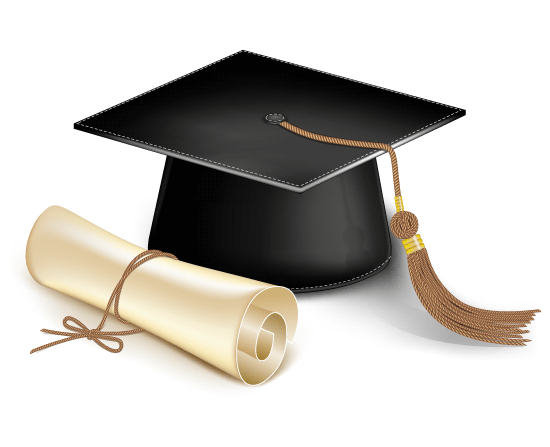 Senior CitizensOur Senior Citizens will meet tomorrow, May 21 for their monthly potluck dinner at 12 noon.  All are welcome to join us for an afternoon of good food and fellowship. No Saturday Service May 26Please note that there will not be a Saturday service this week.Summer Office Hours… Monday-Friday 9:00-1:00. Thank YouMany Thanks to the Pastors and staff at Zion for the wonderful help with my 99th birthday.  It was a perfect day with an abundance of cards and visitors.  I am so proud of my church.  The Lord has been very good to me.  Thank you so much.  Blessings to all of you. Hazel StickneyVBSThe date for Zion’s VBS has been set for July 15-19. The theme for this year is “Splash Canyon – God’s Promise on Life’s Wild Ride” Each evening there will be classes for those who are 4 yrs. old through 6th grade. Be sure to bring a friend!  A registration form is available in the narthex.  You may download a registration form from our website www.zionkearney.com or go to vbsmate.com/zionkearney to register online.We need adult & youth volunteers to help with VBS, please speak with Pastor Gaunt or email him at doug.gaunt@zionkearney.org. Thank YouThe Smidt family would like to extend a very heartfelt and sincere thank you to everyone who has kept Wyatt and their family in their prayers.  Thank you to all of those who attended the fund raiser and who have given money on their go-fund-me page.  They cannot express enough how much the support has meant to them. AMAZONSchool NewsThere is a first grade teaching position available in our school for the next school year.  Please contact Mr. Splittgerber for more information.  anthony.splittgerber@zionkearney.orgStewardship NoteActs 2:1 – “When the day of Pentecost arrived, they were all together in one place.” Pentecost was the Old Testament harvest festival: a time of thanksgiving, bounty, and the giving of gifts. How appropriate that in the New Testament it takes on the meaning of a new harvest: the ripe fields of the nations, bringing in the elect of every tribe and tongue to sing the Lord’s praise. Every farmer knows that it is God who gives the increase and that the harvest calls for thanksgiving.Announcements – May 20, 2018Thou shalt silence your cell phone during worship.Our sanctuary has a HEARING LOOP.  Please switch hearing aids to T-coil mode.  We have 2 headsets and receivers for use by those without hearing aids. Ask an usher for                 assistance. Forgot your offering?  Don’t have your checkbook or cash? Today or any day you can visit our website at zionkearney.com and click on the “giving” tab.  Or, text “zionkearney” (one word) to 77977.  You’ll receive a text back with instructions to start giving.For Your Safety and Security … all exterior doors are locked 15 minutes after the church service begins.  If you are running late please go to the west door for access to the sanctuary.Graduate Reception-TodayToday during the bible study hour, our youth group will recognize our High School graduates.  All are encouraged to join us for a slice of cake and an opportunity to congratulate our graduates.  The graduating class of 2018 is:  Bailey Bates, Abigail DeLoach, Masie Dulitz, Madison Eckhoff, Anthony Wilbur, Cody Willers, Alexis Wommer, and Taylor Zehendner.  Senior CitizensOur Senior Citizens will meet tomorrow, May 21 for their monthly potluck dinner at 12 noon.  All are welcome to join us for an afternoon of good food and fellowship. No Saturday Service May 26Please note that there will not be a Saturday service this week.Summer Office Hours… Monday-Friday 9:00-1:00. Thank YouMany Thanks to the Pastors and staff at Zion for the wonderful help with my 99th birthday.  It was a perfect day with an abundance of cards and visitors.  I am so proud of my church.  The Lord has been very good to me.  Thank you so much.  Blessings to all of you. Hazel Stickney